                       2022 VERAP Payment Calendar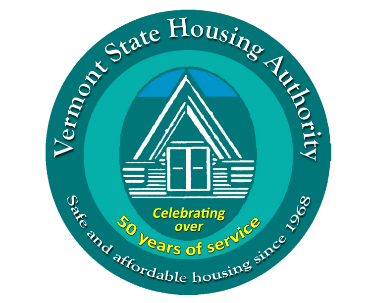 January January January January January January January February February February February February February February March March March March March March March April April April April April April April SMTWTFSSMTWTFSSMTWTFSSMTWTFS112345123451223456786789101112678910111234567899101112131415131415161718191314151617181910111213141516161718192021222021222324252620212223242526171819202122232324252627282927282728293031242526272829303031May May May May May May May June June June June June June June July July July July July July July August August August August August August August SMTWTFSSMTWTFSSMTWTFSSMTWTFS123456712341212345689101112131456789101134567897891011121315161718192021121314151617181011121314151614151617181920222324252627281920212223242517181920212223212223242526272930312627282930242526272829302829303131September September September September September September September October October October October October October October November November November November November November November December December December December December December December SMTWTFSSMTWTFSSMTWTFSSMTWTFS1231123451234567891023456786789101112456789101112131415161791011121314151314151617181911121314151617181920212223241617181920212220212223242526181920212223242526272829302324252627282927282930252627282930313031